Writing  Complex  Sentences  With  Verb  StartersComplete these complex sentences by writing a main clause at the end, or a subordinate clause at the beginning with a  verb starter (-ing word).   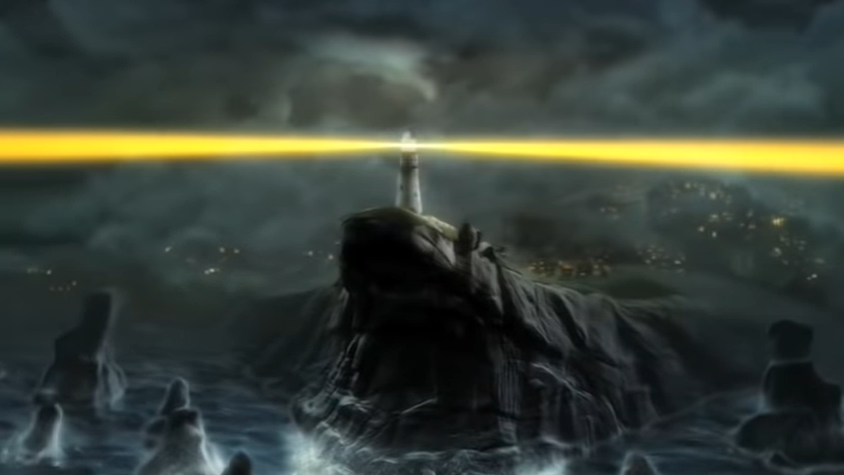 Flashing brightly, the lighthouse towered up into the clouds.Fighting the darkness, the yellow light cut the clouds like a knife.Pelted by spray, the lighthouse stood at the top of dangerous cliffs.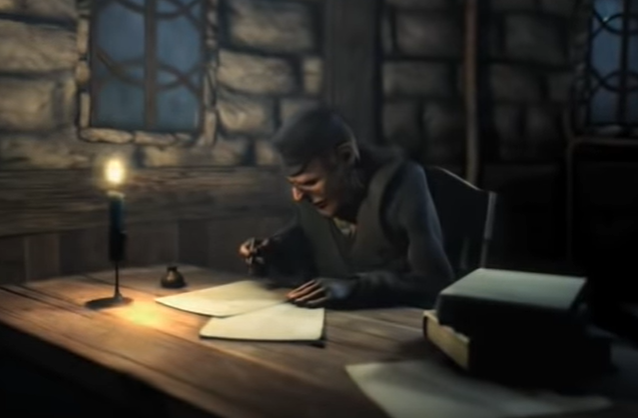 Sitting at his desk, the lighthouse keeper ___________________________________________________________________________ Reading the words carefully, the lighthouse keeper __________________________________________________________________ Resting on a chair, the lighthouse keeper _______________________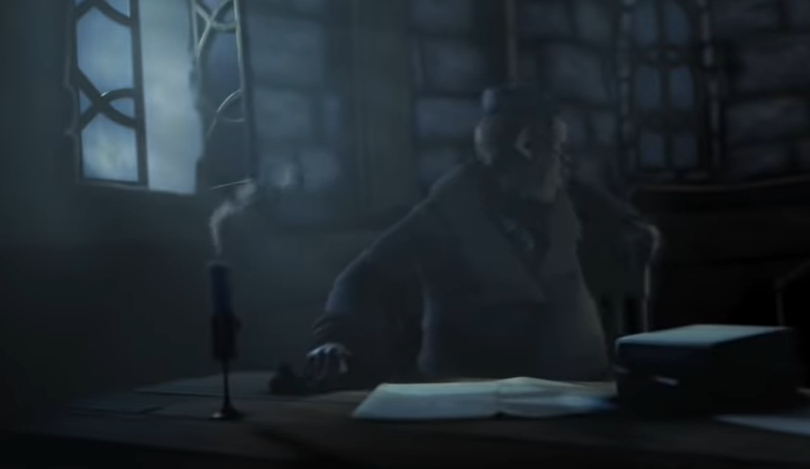 Making a loud bang, the window _________________________________________________________________________________ Feeling shocked, the lighthouse keeper ____________________________________________________________________________ 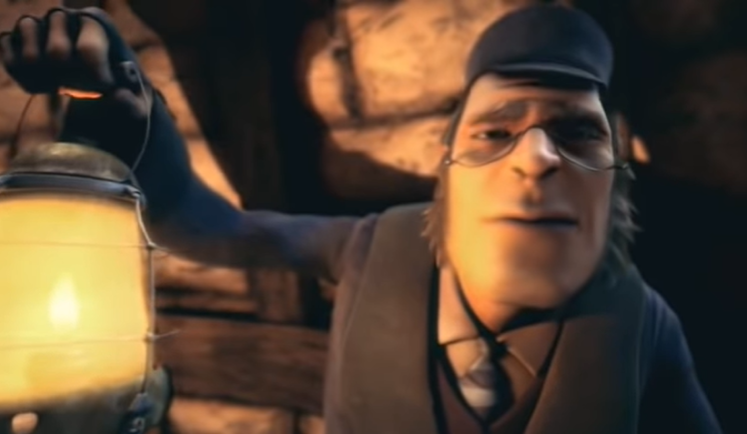 Peering into the darkness, the lighthouse keeper ____________________________________________________________________ Holding an old oil-lamp in front of him, ____________________________________________________________________________Flickering constantly, the oil-lamp __________________________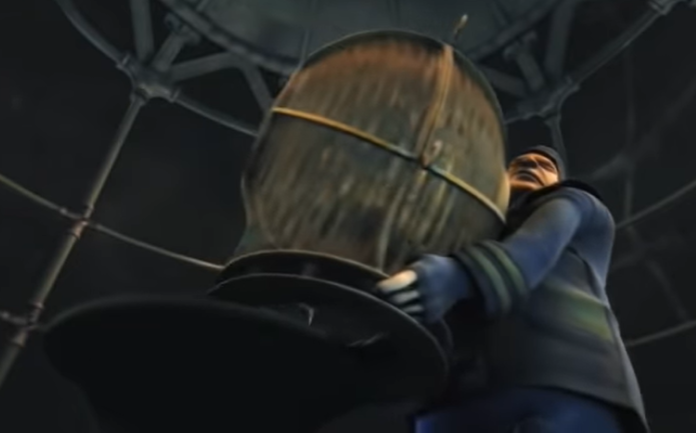 ______________________________________________, Quentin  rushed  to  find  the  problem  with  the  lightbulb.  ___________________________________, Quentin lifted the heavy lamp-housing  off  the  giant  lightbulb.________________________________________, Quentin tripped over  the  toolbox  which  he’d  left  on  the  floor.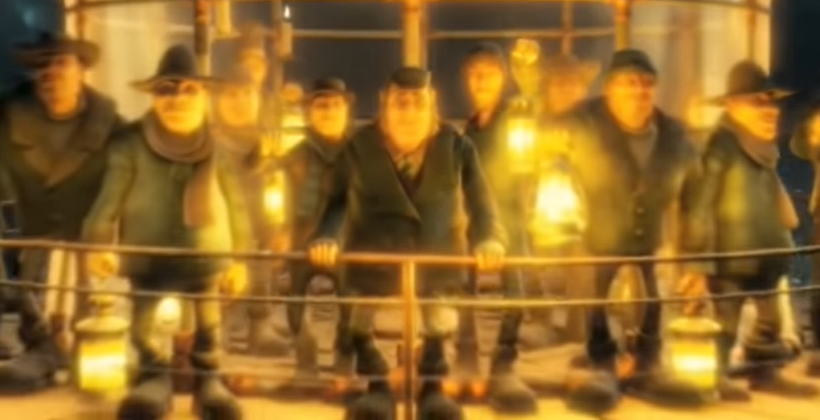 ___________________________________________, the villagers  watched  the  boat. ___________________________________________, the  villagers  peered  out  to  sea.____________________________________, the villagers cheered!